Regulamin Konkursu Literacko-PlastycznegoHelena Marusarzówna- najpiękniejszy kwiat Podhala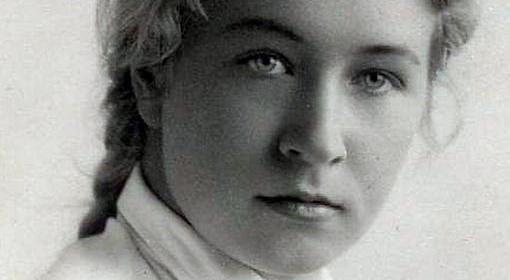 I. Cele konkursu:- popularyzacja postaci Heleny Marusarzówny- góralki, kuriera tatrzańskiego i sportsmenki wśród dzieci i młodzieży szkół gminy Skrzyszów oraz szkół noszących imię Heleny Marusarzówny,- kształtowanie umiejętności selekcji informacji,- wdrażanie do korzystania z różnorodnych źródeł informacji,- promowanie walorów patriotycznych i sportowych.II. Organizator:Szkoła Podstawowa im. Heleny Marusarzówny w Pogórskiej Woli.III. Uczestnictwo:Prawo udziału w konkursie mają uczniowie szkół podstawowych gminy Skrzyszów oraz szkół noszących imię Heleny Marusarzówny.IV. Sposób przeprowadzenia konkursu:Część literacko-plastyczna- wykonanie komiksu:Format prac A4- każda strona komiksu zaprezentowana na oddzielnej kartce (minimum- 4 kartki, maksimum- 10 kartek).Technika: dowolna.Tematyka: kadry z życia Heleny Marusarzówny (m.in. dzieciństwo, osiągnięcia sportowe, pełnienie roli kuriera, więzienie).Kategorie wiekowe:I kategoria: klasy I- III,II kategoria: klasy IV- VIII.Prace we wszystkich kategoriach wykonane są indywidualnie.Każda z prac zawiera wizytówkę, tj. imię i nazwisko ucznia, wiek, szkoła, imię i nazwisko opiekuna.Sposób dostarczenia prac: prace należy dostarczyć osobiście lub przesłać do organizatora do dnia 10.09.2021 r.,Do każdej z prac należy dostarczyć zgodę na przetwarzanie danych osobowych (załącznik nr 1) oraz kartę zgłoszenia (załącznik nr 2).Szkołę może reprezentować dowolna liczba uczniów.Prace zgłoszone na konkurs pozostają do dyspozycji organizatora.V. Kryteria oceniania:- zgodność treści prac z tematyką konkursu,- poprawność merytoryczna zamieszczonych w prezentacji informacji,- przejrzysty i uporządkowany układ,- innowacyjność i kreatywność w podejściu do tematu,- ogólne wrażenie estetyczne.VI. Nagrody:      Nagrody oraz pamiątkowe dyplomy zapewnia organizator konkursu.VII. Prawa autorskie.Nadesłanie autorskich prac równoznaczne z udzieleniem prawa do nieodpłatnego wykorzystania prac w następujących polach eksploatacji: druku w dowolnej liczbie publikacji i w dowolnym nakładzie, używania ich w internecie oraz w innych formach utrwaleń, nadających się do rozpowszechniania w ramach działań Szkoły Podstawowej im. Heleny Marusarzówny w Pogórskiej Woli.Adres organizatora:Szkoła Podstawowa im. Heleny Marusarzówny w Pogórskiej WoliPogórska Wola 77 a33-152 Pogórska Wola Załącznik nr 1Załącznik nr 2Karta zgłoszeniaZgoda  na przetwarzanie  danych osobowych na potrzebyKonkursu Literacko-Plastycznego Helena Marusarzówna- najpiękniejszy kwiat PodhalaZgoda  na przetwarzanie  danych osobowych na potrzebyKonkursu Literacko-Plastycznego Helena Marusarzówna- najpiękniejszy kwiat PodhalaImię i nazwisko uczniaNazwa i adres  szkołyKlasa Zgodnie  z ustawą o ochronie  danych osobowych z dn. 29.08.1997 (Dz. U. z 2015 r. 2135). roku wyrażam zgodę na przetwarzanie przez organizatora konkursu danych osobowych mojego dziecka (imienia, nazwiska, klasy, nazwy szkoły, miejscowości zamieszkania oraz praw do wizerunku) w celach wynikających z organizacji konkursu, na nieodpłatne wykorzystywanie nadesłanej na konkurs pracy w dowolnym czasie i formie oraz podanie wyników konkursu na stronie internetowej.     ………………………….                                                 ………………………………     Miejscowość, data                                                                           Podpis rodzica Zgodnie  z ustawą o ochronie  danych osobowych z dn. 29.08.1997 (Dz. U. z 2015 r. 2135). roku wyrażam zgodę na przetwarzanie przez organizatora konkursu danych osobowych mojego dziecka (imienia, nazwiska, klasy, nazwy szkoły, miejscowości zamieszkania oraz praw do wizerunku) w celach wynikających z organizacji konkursu, na nieodpłatne wykorzystywanie nadesłanej na konkurs pracy w dowolnym czasie i formie oraz podanie wyników konkursu na stronie internetowej.     ………………………….                                                 ………………………………     Miejscowość, data                                                                           Podpis rodzicaImię i nazwisko uczniaKlasaAdres szkoły(pieczątka szkoły)Imię i nazwisko opiekuna